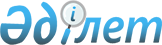 Об утверждении бюджета Алматинского сельского округа Есильского района Северо-Казахстанской области на 2022-2024 годыРешение маслихата Есильского района Северо-Казахстанской области от 30 декабря 2021 года № 14/135.
      Сноска. Вводится в действие с 01.01.2022 в соответствии с пунктом 7 настоящего решения.
      В соответствии со статьей 9-1, с пунктом 2 статьи 75, Бюджетного кодекса Республики Казахстан, пунктом 2-7 статьи 6 Закона Республики Казахстан "О местном государственном управлении и самоуправлении в Республике Казахстан", маслихат Есильского района Северо-Казахстанской области РЕШИЛ:
      1. Утвердить бюджет Алматинского сельского округа Есильского района Северо-Казахстанской области на 2022-2024 годы, согласно приложениям 1, 2, 3 соответственно, в том числе на 2022 год в следующих объемах:
      1) доходы - 22 953,3 тысяч тенге:
      налоговые поступления - 1 948 тысяч тенге;
      неналоговые поступления - 0 тысяч тенге;
      поступления от продажи основного капитала - 0 тысяч тенге;
      поступления трансфертов - 21 005,3 тысяч тенге;
      2) затраты - 23 030,8 тысяч тенге;
      3) чистое бюджетное кредитование - 0 тысяч тенге:
      бюджетные кредиты - 0 тысяч тенге;
      погашение бюджетных кредитов - 0 тысяч тенге;
      4) сальдо по операциям с финансовыми активами - 0 тысяч тенге:
      приобретение финансовых активов - 0 тысяч тенге;
      поступления от продажи финансовых активов государства - 0 тысяч тенге;
      5) дефицит (профицит) бюджета - - 77,5 тысяч тенге;
      6) финансирование дефицита (использование профицита) бюджета - 77,5 тысяч тенге:
       поступление займов - 0 тысяч тенге;
      погашение займов - 0 тысяч тенге;
       используемые остатки бюджетных средств - 77,5 тысяч тенге.
      Сноска. Пункт 1 в редакции решения маслихата Есильского района Северо Казахстанской области от 21.02.2022 № 16/159 (вводится в действие с 01.01.2022); от 22.07.2022 № 21/245 (вводится в действие с 01.01.2022) ; от 23.11.2022 № 24/265 (вводится в действие с 01.01.2022).


      1-1. Предусмотреть в бюджете Алматинского сельского округа расходы за счет свободных остатков бюджетных средств, сложившихся на начало финансового года в сумме 77,3 тысяч тенге, согласно приложению 4.
      Сноска. Решение дополнено пунктом 1-1 в соответствии с решением маслихата Есильского района Северо-Казахстанской области от 21.02.2022 № 16 /159 (вводится в действие с 01.01.2022).


      1-2. Предусмотреть в бюджете Алматинского сельского округа расходы за счет свободных остатков бюджетных средств сложившихся на начало финансового года в сумме 0,2 тысяч тенге, согласно приложению 4.
      Сноска. Решение дополнено пунктом 1-2 в соответствии с решением маслихата Есильского района Северо-Казахстанской области от 22.07.2022 № 21 /245 (вводится в действие с 01.01.2022).


      2. Установить, что доходы бюджета Алматинского сельского округа на 2022 год формируются в соответствии со статьей 52-1 Бюджетного кодекса Республики Казахстан. 
      3. Предусмотреть на 2022 год объемы бюджетных субвенций, из районного бюджета бюджету Алматинского сельского округа в сумме 12 215 тысяч тенге.
      4. Предусмотреть в бюджете Алматинского сельского округа Есильского района Северо-Казахстанской области на 2022 год объемы целевых текущих трансфертов, передаваемых из республиканского бюджета, в том числе:
      на повышение заработной платы отдельных категорий гражданских служащих, работников организаций, содержащихся за счет средств государственного бюджета, работников казенных предприятий.
      Распределение указанных целевых трансфертов из республиканского бюджета определяется решением акима Алматинского сельского округа Есильского района Северо-Казахстанской области "О реализации решения маслихата Есильского района "Об утверждении бюджета Алматинского сельского округа Есильского района Северо-Казахстанской области на 2022-2024 годы.
      4-1. Предусмотреть в бюджете Алматинского сельского округа Есильского района Северо-Казахстанской области на 2022 год объҰмы целевых трансфертов за счет гарантированного трансферта из Национального фонда Республики Казахстан:
      на повышение заработной платы отдельных категорий гражданских служащих, работников организаций, содержащихся за счет средств государственного бюджета, работников казенных предприятий.
      Распределение указанных целевых трансфертов за счет гарантированного трансферта из Национального фонда Республики Казахстан определяется решением акима Алматинского сельского округа Есильского района Северо-Казахстанской области "О реализации решения маслихата Есильского района "Об утверждении бюджета Алматинского сельского округа Есильского района Северо-Казахстанской области на 2022-2024 годы.";
      Сноска. Решение дополнено пунктом 4-1 в соответствии с решением маслихата Есильского района Северо-Казахстанской области от 23.11.2022 № 24/265 (вводится в действие с 01.01.2022).


      4-2. Предусмотреть в бюджете Алматинского сельского округа Есильского района Северо-Казахстанской области на 2022 год объемы целевых текущих трансфертов передаваемых из областного бюджета, в том числе:
      на обучение акимов сельских округов по теме "Коммуникации и взаимодействие со средствами массовой информации".
      Распределение указанных целевых трансфертов из областного бюджета определяется решением акима Алматинского сельского округа Есильского района Северо-Казахстанской области "О реализации решения маслихата Есильского района "Об утверждении бюджета Алматинского сельского округа Есильского района Северо-Казахстанской области на 2022-2024 годы.
      Сноска. Решение дополнено пунктом 4-2 в соответствии с решением маслихата Есильского района Северо-Казахстанской области от 23.11.2022 № 24/265 (вводится в действие с 01.01.2022).


      5. Предусмотреть в бюджете Алматинского сельского округа Есильского района Северо-Казахстанской области на 2022 год объемы целевых текущих трансфертов передаваемых из районного бюджета, в том числе:
      на повышение заработной платы государственных служащих;
      на освещение улиц в населенных пунктах;
      на текущие расходы.
      Распределение указанных целевых трансфертов из районного бюджета определяется решением акима Алматинского сельского округа Есильского района Северо-Казахстанской области "О реализации решения маслихата Есильского района "Об утверждении бюджета Алматинского сельского округа Есильского района Северо-Казахстанской области на 2022-2024 годы.".
      Сноска. Пункт 5 в редакции решения маслихата Есильского района Северо-Казахстанской области от 22.07.2022 № 21/245 (вводится в действие с 01.01.2022).


      6. Установить расходы на 2022-2024 годы по Алматинскому сельскому округу согласно приложениям 1, 2, 3.
      7. Настоящее решение вводится в действие с 1 января 2022 года. Бюджет Алматинского сельского округа Есильского района Северо-Казахстанской области на 2022 год
      Сноска. Приложение 1 в редакции решения маслихата Есильского района Северо-Казахстанской области от 21.02.2022 № 16/159 (вводится в действие с 01.01.2022); от 22.07.2022 № 21/245 (вводится в действие с 01.01.2022) ; от 23.11.2022 № 24/265 (вводится в действие с 01.01.2022). Бюджет Алматинского сельского округа Есильского района Северо-Казахстанской области на 2023 год Бюджет Алматинского сельского округа Есильского района Северо-Казахстанской области на 2024 год Направление свободных остатков бюджетных средств сложившихся на 1 января 2022 года.
      Сноска. Решение дополнено приложением 4 в соответствии с решением маслихата Есильского района Северо-Казахстанской области от 21.02.2022 № 16/159 (вводится в действие с 01.01.2022); в редакции решения маслихата Есильского района Северо-Казахстанской области от 22.07.2022 № 21/245 (вводится в действие с 01.01.2022).
					© 2012. РГП на ПХВ «Институт законодательства и правовой информации Республики Казахстан» Министерства юстиции Республики Казахстан
				
      Секретарь маслихатаЕсильского районаСеверо-Казахстанской области 

А. Бектасова
Приложение 1к решению маслихатаЕсильского районаСеверо-Казахстанской областиот 30 декабря 2021 года№ 14/135
Категория
Класс
подкласс
Наименование
Сумма (тысяч тенге)
1) Доходы
22 953,3
1
Налоговые поступления
1 948
04
Налоги на собственность
1 924
1
Налог на имущество
78
3
Земельный налог
20
4
Налог на транспортные средства
1 826
05
Внутрение налоги на товары, работы и услуги
24
3
Поступлениея за использование природных и других ресурсов
24
4
Поступление трансфертов
21 005,3
02
Трансферты из вышестоящих органов государственного управления
21 005,3
3
Трансферты из районного (города областного значения) бюджета
21 005,3
Функцио-нальная группа
Админи-стратор бюджетных программ
Прог-рамма
Наименование
Сумма (тысяч тенге)
2) Затраты
23 030,8
01
Государственные услуги общего характера
21 839,3
124
Аппарат акима города районного значения, села, поселка, сельского округа
21 839,3
001
Услуги по обеспечению деятельности акима города районного значения, села, поселка, сельского округа
21 839,3
07
Жилищно-коммунальное хозяйство
1 191,3
124
Аппарат акима города районного значения, села, поселка, сельского округа
1 191,3
008
Освещение улиц в населенных пунктах
1 114
011
Благоустройство и озеленение населенных пунктов
77,3
15
Трансферты
0,2
124
Аппарат акима города районного значения, села, поселка, сельского округа
0,2
048
Возврат неиспользованых (недоиспользованых) целевых трансфертов
0,2
3) Чистое бюджетное кредитование
0
Бюджетные кредиты
0
Погашение бюджетных кредитов
0
4) Сальдо по операциям с финансовыми активами
0
Приобретение финансовых активов
0
Поступления от продажи финансовых активов государства
0
5) Дефицит (профицит) бюджета
- 77,5 
6) Финансирование дефицита (использование профицита) бюджета
77,5
7
Поступления займов
0
16
Погашение займов
0
Категория
Класс
подкласс
Наименование
Сумма (тысяч тенге)
8
Используемые остатки бюджетных средств
77,5
01
Остатки бюджетных средств
77,5
1
Свободные остатки бюджетных средств
77,5Приложение 2к решению маслихатаЕсильского районаСеверо-Казахстанской областиот 30 декабря 2021 года№ 14/135
Категория
Класс
подкласс
Наименование
Сумма (тысяч тенге)
1) Доходы
20 327
1
Налоговые поступления
931
04
Налоги на собственность
931
1
Налог на имущество
2
3
Земельный налог
21
4
Налог на транспортные средства
908
4
Поступление трансфертов
19 396
02
Трансферты из вышестоящих органов государственного управления
19 396
3
Трансферты из районного (города областного значения) бюджета
19 396
Функциональная группа
Администратор бюджетных программ
Программа
Наименование
Сумма (тысяч тенге)
2) Затраты
20 327
01
Государственные услуги общего характера
19 651
124
Аппарат акима города районного значения, села, поселка, сельского округа
19 651
001
Услуги по обеспечению деятельности акима города районного значения, села, поселка, сельского округа
19 651
07
Жилищно-коммунальное хозяйство
676
124
Аппарат акима города районного значения, села, поселка, сельского округа
676
008
Освещение улиц в населенных пунктах
440
009
Обеспечение санитарии населенных пунктов
236
3) Чистое бюджетное кредитование
0
Бюджетные кредиты
0
Погашение бюджетных кредитов
0
4) Сальдо по операциям с финансовыми активами
0
Приобретение финансовых активов
0
Поступления от продажи финансовых активов государства
0
5) Дефицит (профицит) бюджета
0
6) Финансирование дефицита (использование профицита) бюджета
0
7
Поступления займов
0
16
Погашение займов
0
Категория
Класс
подкласс
Наименование
Сумма (тысяч тенге)
8
Используемые остатки бюджетных средств
0
01
Остатки бюджетных средств
0
1
Свободные остатки бюджетных средств
0Приложение 3к решению маслихатаЕсильского районаСеверо-Казахстанской областиот 30 декабря 2021 года№ 14/135
Категория
Класс
подкласс
Наименование
Сумма (тысяч тенге)
1) Доходы
20 357
1
Налоговые поступления
971
04
Налоги на собственность
971
1
Налог на имущество
2
3
Земельный налог
21
4
Налог на транспортные средства
948
4
Поступление трансфертов
19 386
02
Трансферты из вышестоящих органов государственного управления
19 386
3
Трансферты из районного (города областного значения) бюджета
19 386
Функциональная группа
Администратор бюджетных программ
Программа
Наименование
Сумма (тысяч тенге)
2) Затраты
20 357
01
Государственные услуги общего характера
19 651
124
Аппарат акима города районного значения, села, поселка, сельского округа
19 651
001
Услуги по обеспечению деятельности акима города районного значения, села, поселка, сельского округа
19 651
07
Жилищно-коммунальное хозяйство
706
124
Аппарат акима города районного значения, села, поселка, сельского округа
706
008
Освещение улиц в населенных пунктах
460
009
Обеспечение санитарии населенных пунктов
246
3) Чистое бюджетное кредитование
0
Бюджетные кредиты
0
Погашение бюджетных кредитов
0
4) Сальдо по операциям с финансовыми активами
0
Приобретение финансовых активов
0
Поступления от продажи финансовых активов государства
0
5) Дефицит (профицит) бюджета
0
6) Финансирование дефицита (использование профицита) бюджета
0
7
Поступления займов
0
16
Погашение займов
0
Категория
Класс
подкласс
Наименование
Сумма (тысяч тенге)
8
Используемые остатки бюджетных средств
0
01
Остатки бюджетных средств
0
1
Свободные остатки бюджетных средств
0Приложение 4к решению маслихатаЕсильского районаСеверо-Казахстанской областиот 30 декабря 2021 года№ 14/135
Функциональная группа
Администратор бюджетных программ
Программа
Наименование
Сумма
(тысяч тенге) 
07
Жилищно-коммунальное хозяйство
77,3
124
Аппарат акима города районного значения, села, поселка, сельского округа
77,3
011
Благоустройство и озеленение населенных пунктов
77,3
15
Трансферты
0,2
124
Аппарат акима города районного значения, села, поселка, сельского округа
0,2
048
Возврат неиспользованых (недоиспользованых) целевых трансфертов
0,2
Итого:
77,5